Экологическая игра в средней группе «Репортаж о нашем «огороде»Дата проведения:  12 маяКоличество детей: 13 детейЦель: Обобщение у детей представления о растениях: лук, цветы; обучение в умении соотносить знания о развитии и росте растений в природе с климатическими условиями.При проведении игры дети брали картинку из «чудесного мешочка» и составляли «репортаж» о растениях, которые растут на нашем мини-огороде. Ребята рассказали, как они сажали, вместе с Чиполлино, лук; какие цветы будем высаживать летом в цветнике на участке детского сада.В завершении игры – дети слепили цветы из пластилина.   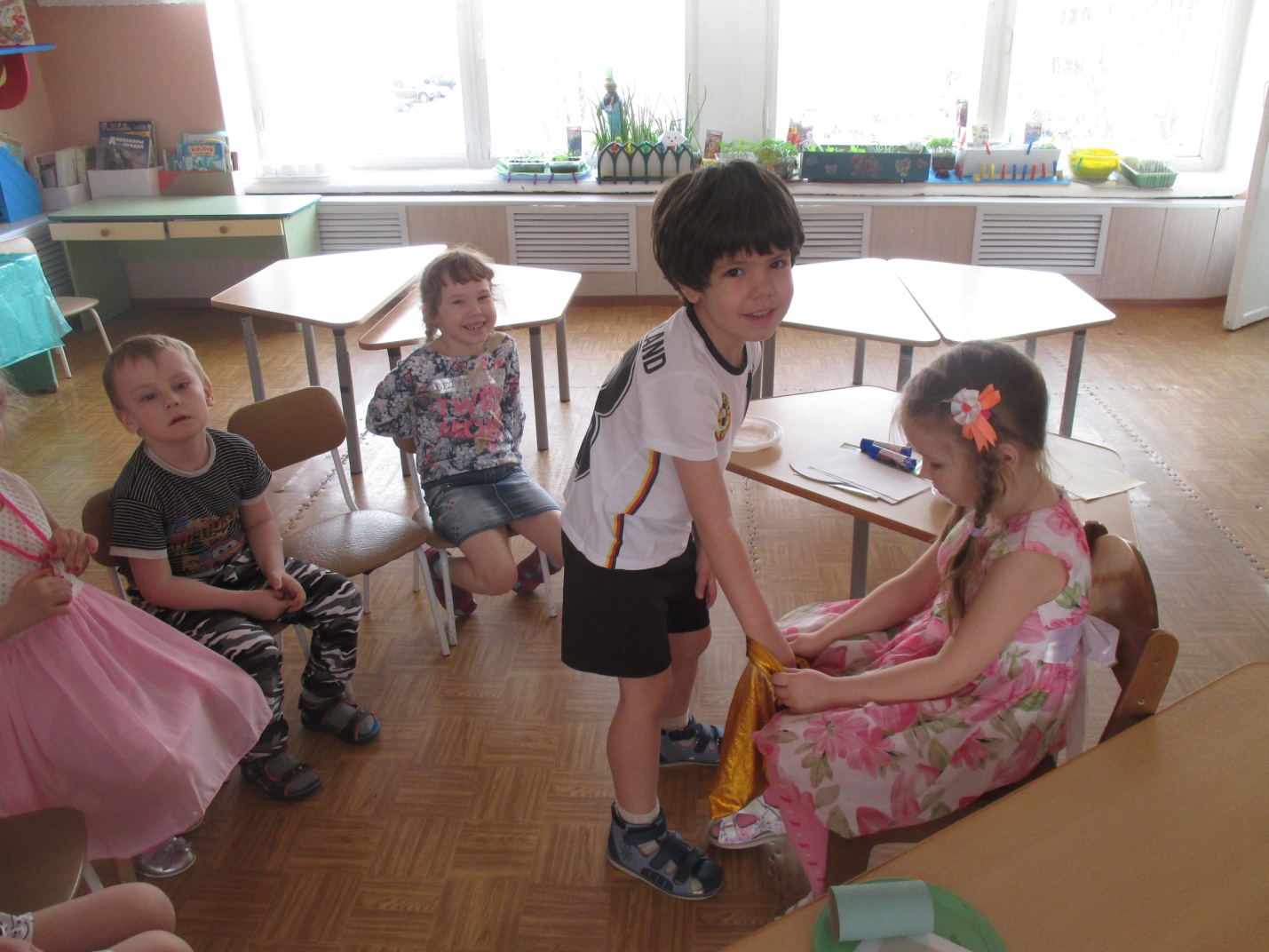 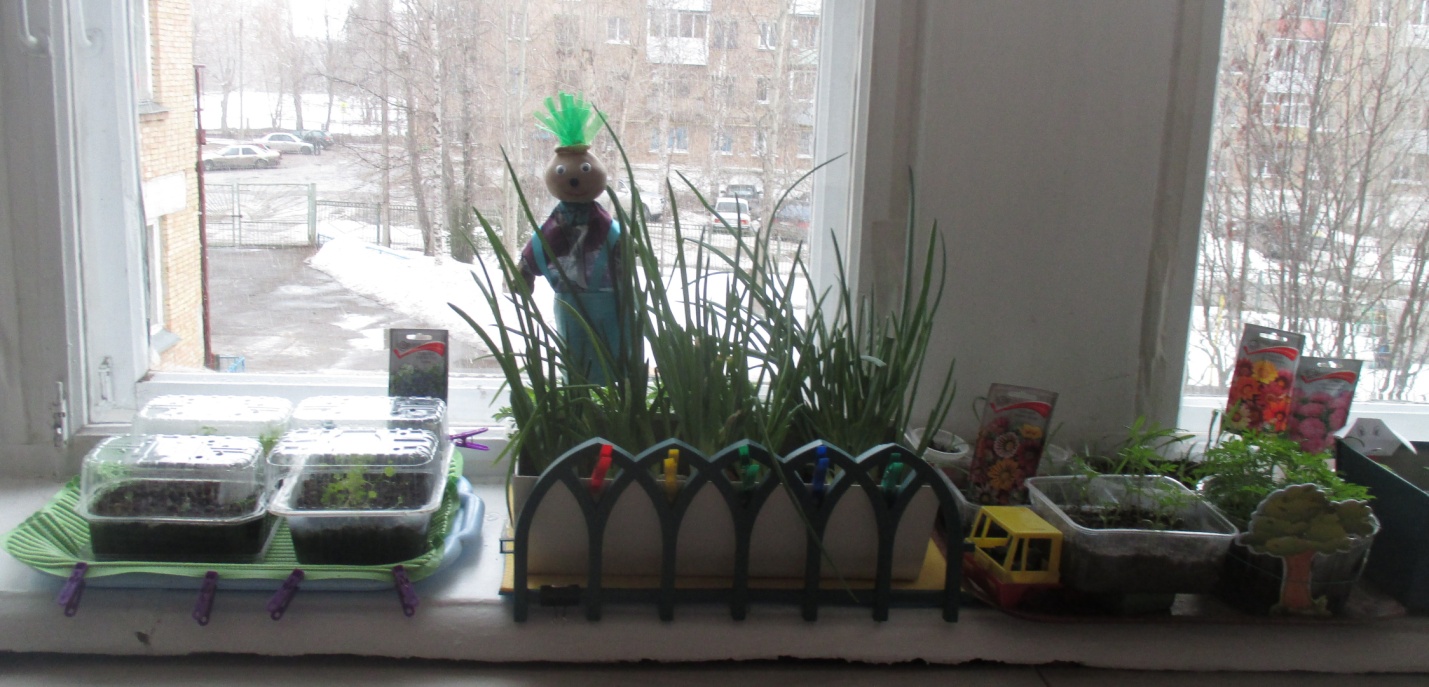 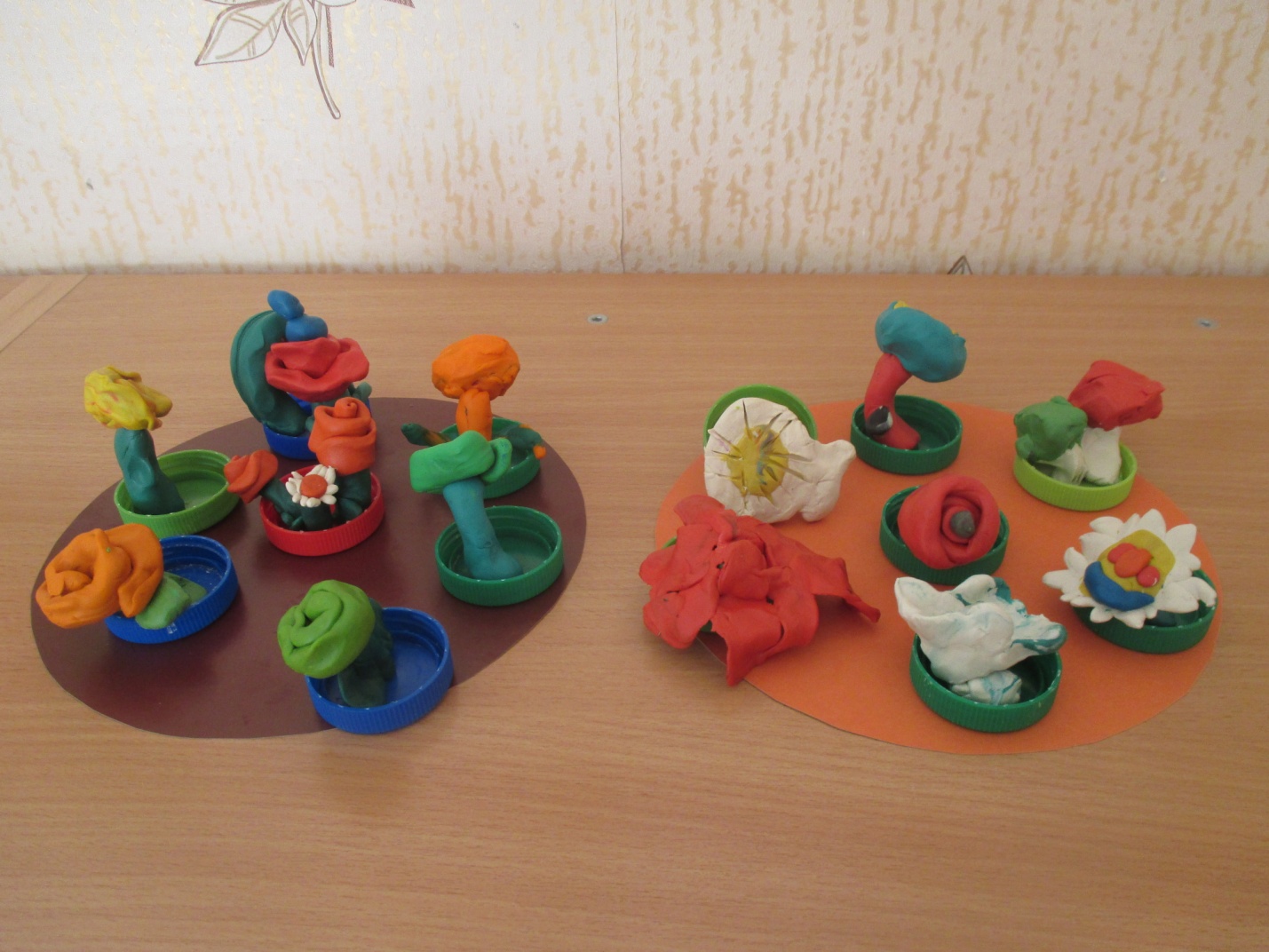 